CRUCIVIRUS/12: 
Xké? al tempo del Virus 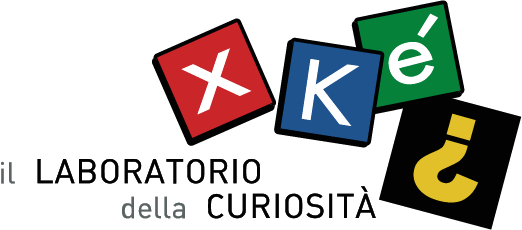 Invia la soluzione entro il 3 giugno 2020 a laboratoriocuriosita@xkezerotredici.it